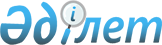 О внесении изменения в Указ Президента Республики Казахстан от 3 ноября 2010 года № 1093 "Об утверждении Положения о Департаменте по обеспечению деятельности судов при Верховном Суде Республики Казахстан (аппарате Верховного Суда Республики Казахстан)"
					
			Утративший силу
			
			
		
					Указ Президента Республики Казахстан от 3 октября 2013 года № 660.
      Сноска. Утратил силу Указом Президента РК от 19.01.2023 № 106.
      В соответствии с пунктом 3 статьи 56 Конституционного закона Республики Казахстан от 25 декабря 2000 года "О судебной системе и статусе судей Республики Казахстан" ПОСТАНОВЛЯЮ:
      1. Внести в Указ Президента Республики Казахстан от 3 ноября 2010 года № 1093 "Об утверждении Положения о Департаменте по обеспечению деятельности судов при Верховном Суде Республики Казахстан (аппарате Верховного Суда Республики Казахстан)" (САПП Республики Казахстан, 2010 г., № 60, ст. 589; 2012 г., № 54, ст. 717) следующее изменение:
      Положение о Департаменте по обеспечению деятельности судов при Верховном Суде Республики Казахстан (аппарате Верховного Суда Республики Казахстан), утвержденное названным Указом, изложить в новой редакции согласно приложению к настоящему Указу.
      2. Настоящий Указ вводится в действие со дня подписания. ПОЛОЖЕНИЕ
о Департаменте по обеспечению деятельности судов при
Верховном Суде Республики Казахстан
(аппарате Верховного Суда Республики Казахстан)
1. Общие положения
      1. Департамент по обеспечению деятельности судов при Верховном Суде Республики Казахстан (аппарат Верховного Суда Республики Казахстан) (далее - Департамент) является государственным органом Республики Казахстан, осуществляющим организационное и материально-техническое обеспечение деятельности Верховного Суда Республики Казахстан, местных и других судов с территориальными подразделениями (канцеляриями судов) в областях, столице и городах республиканского значения (далее - канцелярии судов). 
      2. Департамент осуществляет свою деятельность в соответствии с Конституцией Республики Казахстан, Конституционным законом Республики Казахстан "О судебной системе и статусе судей Республики Казахстан", законами Республики Казахстан, актами Президента и Правительства Республики Казахстан, иными нормативными правовыми актами, настоящим Положением, а также распоряжениями Председателя Верховного Суда Республики Казахстан.
      3. Департамент является юридическим лицом в организационно-правовой форме государственного учреждения, имеет печати и штампы со своим наименованием на государственном языке, бланки установленного образца, в соответствии с законодательством Республики Казахстан счета в органах казначейства.
      4. Департамент вступает в гражданско-правовые отношения от собственного имени.
      5. Департамент имеет право выступать стороной гражданско-правовых отношений от имени государства, если он уполномочен на это в соответствии с законодательством.
      6. Департамент по вопросам своей компетенции в установленном законодательством порядке принимает решения, оформляемые приказами и распоряжениями Руководителя Департамента.
      7. Структура и штатное расписание Департамента утверждаются Председателем Верховного Суда Республики Казахстан по представлению Руководителя Департамента и по согласованию с Администрацией Президента Республики Казахстан в пределах лимита штатной численности, утвержденного Президентом Республики Казахстан.
      8. Юридический адрес: 010000, город Астана, левый берег реки Ишим, улица Динмухамеда Кунаева, 39. 
      9. Полное наименование Департамента - Государственное учреждение "Департамент по обеспечению деятельности судов при Верховном Суде Республики Казахстан (аппарат Верховного Суда Республики Казахстан)".
      10. Настоящее Положение является учредительным документом Департамента.
      11. Финансирование деятельности Департамента осуществляется из республиканского бюджета.
      12. Департаменту запрещается вступать в договорные отношения с субъектами предпринимательства на предмет выполнения обязанностей, являющихся его функциями.  2. Миссия, основные задачи, функции,
права и обязанности Департамента
      13. Миссия Департамента заключается в создании условий для осуществления правосудия.
      14. Основной задачей Департамента является организационное и материально-техническое обеспечение деятельности Верховного Суда Республики Казахстан, местных и других судов.
      15. Функции: 
      1) материально-техническое обеспечение деятельности судов;
      2) организационное обеспечение деятельности судей по отправлению правосудия;
      3) в соответствии с законодательством осуществление мер по финансовому и материально-техническому обеспечению деятельности Квалификационной комиссии при Высшем Судебном Совете Республики Казахстан;
      4) осуществление организационного и методического руководства деятельностью судебных приставов;
      5) подготовка информации в Администрацию Президента Республики Казахстан о состоянии отправления правосудия, организационного, материально-технического и иного обеспечения деятельности Верховного Суда Республики Казахстан, местных и других судов;
      6) организационное обеспечение работы Председателя Верховного Суда Республики Казахстан, Судебного жюри, органов Верховного Суда Республики Казахстан;
      7) обеспечение исполнения решений, принятых Председателем Верховного Суда Республики Казахстан, пленарным заседанием Верховного Суда Республики Казахстан;
      8) внесение Председателю Верховного Суда Республики Казахстан предложений по образованию, реорганизации либо упразднению местных и других судов;
      9) внесение Председателю Верховного Суда Республики Казахстан представлений об установлении количества судей для каждого местного и другого суда в пределах лимита штатной численности, утвержденного Президентом Республики Казахстан;
      10) разработка нормативов нагрузки судей и работников судов;
      11) организация строительства, ремонта и технического оснащения зданий и помещений судов, Департамента и канцелярий судов;
      12) осуществление контроля за расходованием канцеляриями судов и подведомственными организациями Департамента бюджетных средств, проведение контроля их финансово-хозяйственной деятельности;
      13) предоставление правовой статистической документированной информации уполномоченному органу в сфере правовой статистики и специальных учетов;
      14) проведение ведомственных правовых статистических наблюдений и ведение ведомственного учета, предназначенного для обеспечения служебной деятельности, в соответствии с законодательством Республики Казахстан; 
      15) ведение персонального учета судей и работников судов; 
      16) организация в соответствии с законодательством материального и социального обеспечения судей, в том числе пребывающих в отставке;
      17) участие в разработке и правовой экспертизе проектов нормативных правовых актов в пределах своей компетенции;
      18) информационно-правовое обеспечение судебной системы, систематизация и кодификация законодательства;
      19) организация делопроизводства и работы архивов судов;
      20) организационное обеспечение взаимодействия Верховного Суда Республики Казахстан с другими государственными органами, судами других государств, международными и иными организациями;
      21) обеспечение работы по защите государственных секретов и информационной безопасности в судебных органах;
      22) в соответствии с законодательством Республики Казахстан проставление апостиля на официальных документах, исходящих из судебных органов;
      23) организация оказания правовой помощи в рамках международных договоров, ратифицированных Республикой Казахстан, по поручениям судов Республики Казахстан, судов иностранных государств, ходатайствам физических и юридических лиц, связанным с исполнением решений и иных официальных документов судов;
      24) организация работы по судебному образованию, повышению квалификации судей, работников судов и прохождению ими стажировки;
      25) рассмотрение обращений физических и юридических лиц;
      26) осуществление иных функций, возложенных на него законодательством Республики Казахстан.
      16. Права и обязанности в рамках своей компетенции:
      1) запрашивать в установленном порядке у государственных органов, организаций и должностных лиц необходимые документы и материалы;
      2) проводить проверки в канцеляриях судов и подведомственных организациях;
      3) привлекать в установленном порядке для выполнения законопроектных, экспертных, исследовательских работ и дачи консультаций научные организации, работников государственных и иных органов, учреждений и организаций, специалистов и экспертов;
      4) вносить в Правительство Республики Казахстан по согласованию с Председателем Верховного Суда Республики Казахстан предложения по вопросам охраны труда, материального и социального обеспечения судей и работников судов;
      5) в установленном законодательством порядке пользоваться информационными банками данных, имеющимися в распоряжении государственных органов;
      6) обеспечивать реализацию возложенных на Департамент задач и функций; 
      7) соблюдать законодательство Республики Казахстан;
      8) обеспечивать работу по противодействию коррупции;
      9) принимать и рассматривать обращения организаций и граждан;
      10) осуществлять иные права и обязанности, предусмотренные законодательством Республики Казахстан. 3. Организация деятельности Департамента
      17. Руководство Департаментом осуществляется Руководителем, который несет персональную ответственность за выполнение возложенных на Департамент задач и осуществление им своих функций.
      18. Руководитель Департамента назначается на должность и освобождается от должности Председателем Верховного Суда Республики Казахстан по согласованию с Руководителем Администрации Президента Республики Казахстан и Высшим Судебным Советом Республики Казахстан.
      19. Руководитель Департамента имеет заместителей, которые назначаются на должности и освобождаются от должностей Председателем Верховного Суда Республики Казахстан по согласованию с Руководителем Администрации Президента Республики Казахстан.
      20. Полномочия Руководителя Департамента:
      1) в установленном законодательством порядке назначает и освобождает руководителей структурных подразделений и работников Департамента, руководителей подведомственных организаций и их заместителей, руководителей канцелярий судов и их заместителей;
      2) принимает меры, направленные на противодействие коррупции в Департаменте, и несет персональную ответственность за принятие антикоррупционных мер;
      3) утверждает должностные инструкции руководителей структурных подразделений и работников Департамента, руководителей канцелярий судов и их заместителей;
      4) вносит Председателю Верховного Суда Республики Казахстан предложения о поощрении, оказании материальной помощи в отношении своих заместителей, а также инициирует вопрос о привлечении их к дисциплинарной ответственности в порядке, установленном законодательством;
      5) в установленном законодательством порядке решает вопросы поощрения или наложения дисциплинарных взысканий на руководителей структурных подразделений и иных работников Департамента, руководителей канцелярий судов и их заместителей;
      6) в установленном законодательством порядке решает вопросы оказания материальной помощи руководителям структурных подразделений и иным работникам Департамента;
      7) представляет Департамент во взаимоотношениях с государственными органами, организациями и гражданами;
      8) утверждает положения о структурных подразделениях Департамента и типовое положение о канцелярии судов;
      9) информирует Председателя Верховного Суда Республики Казахстан, пленарное заседание Верховного Суда Республики Казахстан о работе Департамента;
      10) вносит в Правительство Республики Казахстан согласованные с Председателем Верховного Суда Республики Казахстан предложения по вопросу финансирования судов и Департамента;
      11) осуществляет иные полномочия, предусмотренные законодательством и настоящим Положением.
      Исполнение полномочий Руководителя Департамента в период его отсутствия осуществляется лицом, его замещающим в соответствии с действующим законодательством.
      21. Руководитель Департамента по согласованию с Председателем Верховного Суда Республики Казахстан определяет полномочия своих заместителей в соответствии с действующим законодательством. 4. Имущество Департамента
      22. Департамент на праве оперативного управления имеет обособленное имущество.
      Имущество Департамента формируется за счет имущества, переданного ему собственником, а также имущества, приобретенного в результате собственной деятельности и иных источников, не запрещенных законодательством Республики Казахстан.
      23. Имущество, закрепленное за Департаментом, относится к республиканской собственности.
      24. Департамент не вправе самостоятельно отчуждать или иным способом распоряжаться закрепленным за ним имуществом и имуществом, приобретенным за счет средств, выданных ему по плану финансирования, если иное не установлено законодательством.  5. Реорганизация и упразднение Департамента
      25. Реорганизация и упразднение Департамента осуществляется в соответствии с законодательством Республики Казахстан. Перечень
организаций, находящихся в ведении Департамента
      1. Товарищество с ограниченной ответственностью "Медиа-корпорация "Заң" (соучредитель).
      2. Товарищество с ограниченной ответственностью "Дирекция административного здания Верховного Суда Республики Казахстан".  Перечень
территориальных органов, находящихся в ведении Департамента
      1. Канцелярия Акмолинского областного суда.
      2. Канцелярия Актюбинского областного суда.
      3. Канцелярия Алматинского областного суда.
      4. Канцелярия Атырауского областного суда.
      5. Канцелярия Восточно-Казахстанского областного суда.
      6. Канцелярия Жамбылского областного суда.
      7. Канцелярия Западно-Казахстанского областного суда.
      8. Канцелярия Карагандинского областного суда.
      9. Канцелярия Кызылординского областного суда.
      10. Канцелярия Костанайского областного суда.
      11. Канцелярия Мангистауского областного суда.
      12. Канцелярия Павлодарского областного суда.
      13. Канцелярия Северо-Казахстанского областного суда.
      14. Канцелярия Южно-Казахстанского областного суда.
      15. Канцелярия суда города Астаны.
      16. Канцелярия Алматинского городского суда.
					© 2012. РГП на ПХВ «Институт законодательства и правовой информации Республики Казахстан» Министерства юстиции Республики Казахстан
				
Президент
Республики Казахстан
Н.НАЗАРБАЕВПРИЛОЖЕНИЕ
к Указу Президента
Республики Казахстан
от 3 октября 2013 года № 660
УТВЕРЖДЕНО
Указом Президента
Республики Казахстан
от 3 ноября 2010 года № 1093